УПРАВЛЕНИЕ ФЕДЕРАЛЬНОЙ СЛУЖБЫ ПО НАДЗОРУ В СФЕРЕ СВЯЗИ, МАССОВЫХ КОММУНИКАЦИЙ И ИНФОРМАЦИОННЫХ ТЕХНОЛОГИЙ ПО АМУРСКОЙ ОБЛАСТИ(УПРАВЛЕНИЕ РОСКОМНАДЗОРА ПО АМУРСКОЙ ОБЛАСТИ)Реквизиты для уплаты государственной пошлины
за государственную регистрацию средства массовой информации (внесение изменений в запись о регистрации средства массовой информации), продукция которого подлежит распространению
на территории Амурской области.Реквизиты вступают в действие с 1 января 2018 г.Получатель УФК по Амурской области (Управление Федеральной службы по надзору в сфере связи, информационных технологий и массовых коммуникаций по Амурской области) Лицевой счет 04231А19140 ИНН 2801098070 КПП 280101001Банк получателя Отделение Благовещенск г. БлаговещенскБИК 041012001Расчетный счет 40101810000000010003Корр. счет Нет ОКТМО 10701000КБК 096 108 07130 01 1000 110 «Государственная пошлина за государственнуюрегистрацию средства массовой информации, за внесение изменений в запись о регистрации средства массовой информации (в том числе связанных с изменением тематики или специализации), продукция которого предназначена для распространения преимущественно на территории Амурской области»Телефоны для консультаций: (4162) 49-40-24 доб.210  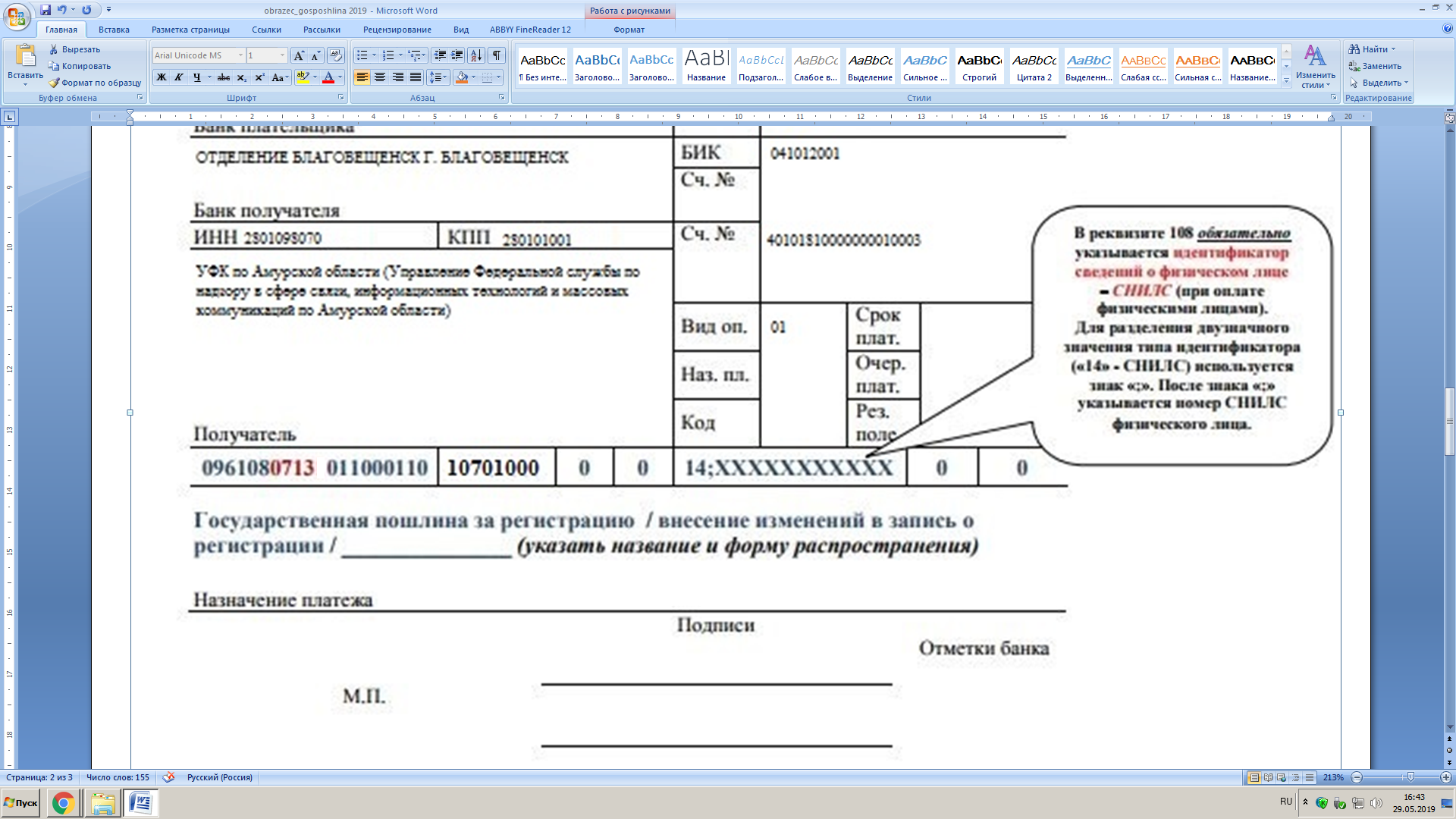 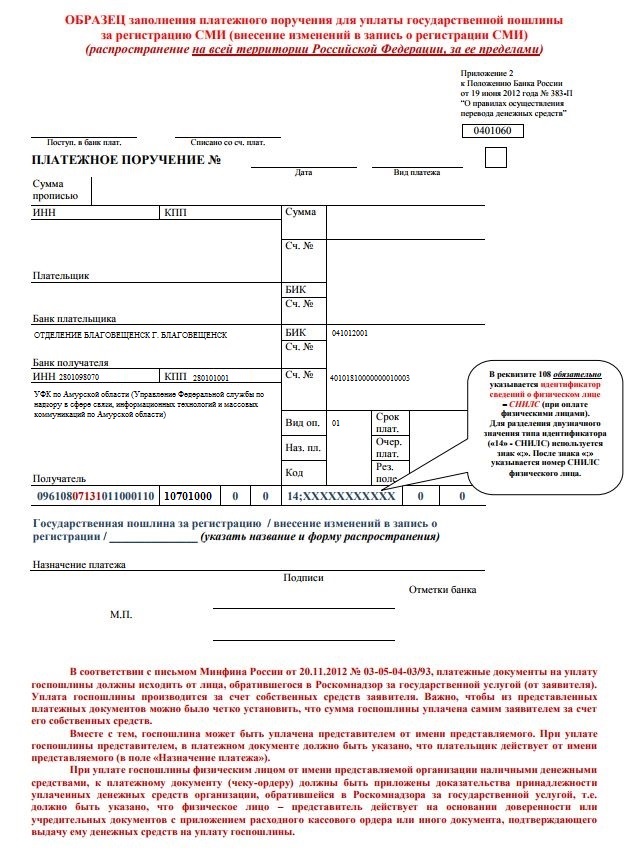 